Haddenham St Mary’s half termly topic web     Year Group: 2   Term: Summer 2  2022 ]F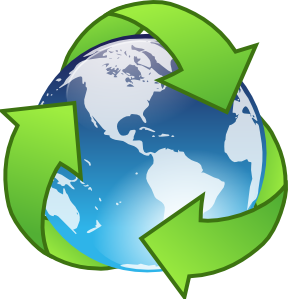 